WBS 1.6 SoftwarePIXEL prototype Run-13 data analysisThe software group continued the software development, calibrations and data analysis of the recorded data. More analytically:The SURVEY geometry Db for the Run13 configuration was finalized and implemented in the offline chain and in production.We made substantial progress toward the masking of hot pixels/columns/rows, ie the code, Db entry and retrieval,. A first pass was put in production. Below you see a noisy sensor before (left) and after (right) the masking of bad pixels. In this particular case the noise accounted for more than 70% of the reconstructed hits.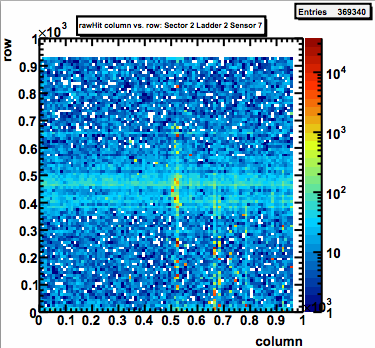 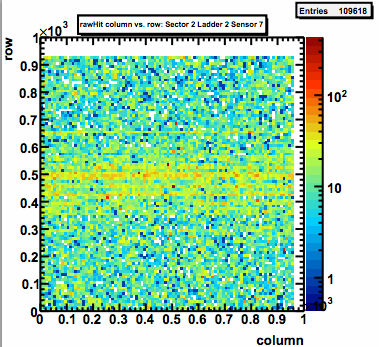 An initial TPC space-charge and beam-line calibration was performed and implemented in the production.A first pass on Alignment of Sector-7, the one showing the largest offsets from the ideal/model geometry was done and the results (see example of correction in the figure below) are encouraging. On the left we see shifts in the Y-direction of ~2mm and the presence of rotations (related to the slope of red line). After the first alignment pass (right histogram) we see shifts of a few tenths of microns and only a small residual slope. We expect that after we perform 3-5 passes the overall shifts from true positions will be less that the pixel size.  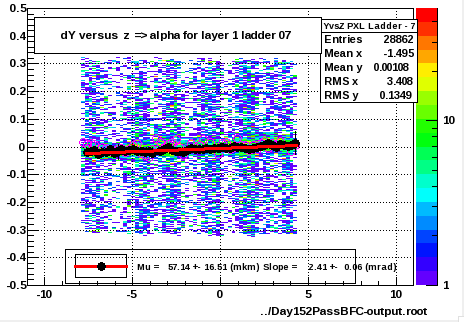 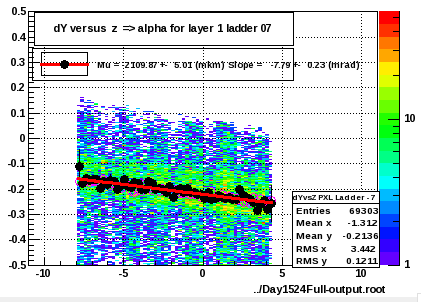 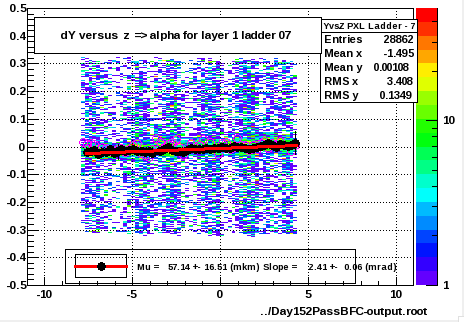 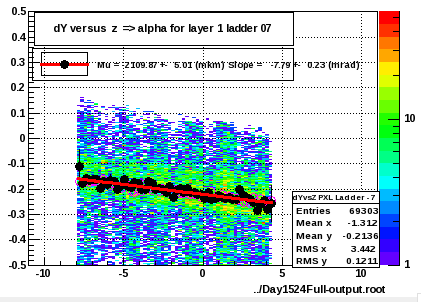 We begun hit reconstruction efficiency studies. IST/SSD We had further discussions on IST offline chain and the IST/SSD survey data organization.AOBSimulation work to further test the alignment procedures and resolution is ongoing.A meeting with the STAR Software and Computing team is scheduled to take place the week of July 9th at BNL.